.Intro : 32 tempsWEAVE , CROSS ROCK , WEAVE ,CROSS ROCKPIVOT ½ TURN L, ½ TURN L, ¼ TURN L, CROSS , SIDE, BACK, SWEEP, BEHIND, SIDE, WEAVECROSS ROCK , RECOVER, CROSS ROCK, RECOVER, PIVOT ½ TURN R, ½ TURN R, BACK ROCK , RECOVER , ¼ TURN L STEPPING R TO SIDEBACK ROCK, RECOVER, ½ TURN R, BACK ROCK , RECOVER, DIAMOND STEPS ¼ TO RIGHTRESTARTS  (*):Sur le 4ème mur qui  commence à 9.00, reprenez la danse au début après 20 comptes  ( 6.00)Sur le 7ème mur qui commence à 12.00, reprenez la danse au début après 28  comptes ( 12.00)NOTE : Pendant le 8ème mur, la musique ralentit , continuez à danser normalement en suivant le rythme de la musiqueContact  Chorégraphe: Maryloo : maryloo.win68@gmail.com - WEBSITE : www.line-for-fun.comLast Update - 15 Fev. 2020Andante, Andante (fr)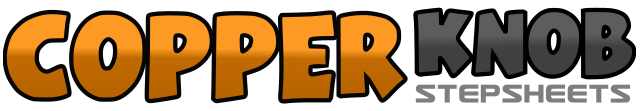 .......Compte:32Mur:4Niveau:Intermediate Rolling 8-Count.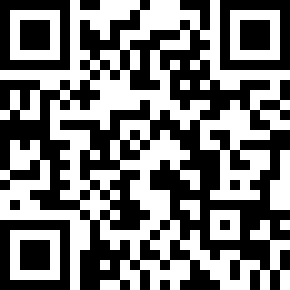 Chorégraphe:Maryloo (FR) - Janvier 2019Maryloo (FR) - Janvier 2019Maryloo (FR) - Janvier 2019Maryloo (FR) - Janvier 2019Maryloo (FR) - Janvier 2019.Musique:Andante, Andante - ABBA : (Album: Gold: Greatest Hits)Andante, Andante - ABBA : (Album: Gold: Greatest Hits)Andante, Andante - ABBA : (Album: Gold: Greatest Hits)Andante, Andante - ABBA : (Album: Gold: Greatest Hits)Andante, Andante - ABBA : (Album: Gold: Greatest Hits)........1a2aCross PD devant PG, PG côté G, cross PD derrière PG,PG côté G3-4aCross PD devant PG, revenir sur PG, PD côté D5a6aCross PG devant PD, PD côté D, cross PG derrière PD, PD côté D7- 8aCross rock PG devant PD, revenir sur PD, PG à côté du PD1-2a3PD avant, pivot ½ tour à G ( appui PG)( 6.00), ½ tour à G et PD arrière( 12.00), ¼ de tour à G et PG côté G ( 9.00)4a5Cross PD devant PG, PG côté G, PD arrière et sweep du PG de l’avant vers l’arrière6aPG derrière PD, PD côté D7a8aCross PG devant PD, PD côté D, cross PG derrière PD, PD côté D1-2aCross/rock PG devant PD, revenir sur PD, PG à côté du PD3-4aCross/rock PD devant PG, revenir sur PG (*), PD à côté du PG5- 6aPG avant, pivot ½ tour à D( appui PD) (3.00), ½ tour à D et PG arrière (9.00)7-8aRock PD arrière, revenir sur PG, ¼ de tour à G et PD côté D (6.00)1-2aRock PG arrière, revenir sur PD, ½ tour à D et PG arrière (12.00)3 -4Rock PD arrière, revenir sur PG (*)5a6Cross PD devant PG, PG côté G,1/8ème de tour à D et PD arrière (1.30),7a8PG derrière PD, 1/8ème de tour à D et PD avant, PG avant et sweep du PD de l’arrière vers l’avant   (3.00)